                                                   AULA 23 REMOTA – 09/08 A 13/08.JOGO DO QUADRADOObjetivo: Coordenação motora.Materiais: Barbante ou fita isolanteConstrução: Com o barbante ou fita isolante, desenhar um quadrado no chão, do tamanho que fique os dois pés do aluno dentro.Jogo: A criança irá ficar dentro do quadrado com os dois pés juntos, outra pessoa irá dar os comandos para a criança que está dentro do quadrado realizar. Os comandos serão dados para que a criança salte para frente, para traz, para a esquerda e para a direita. Se acertar continua pulando, quando errar troca os jogadores. Ganha o jogador que mais acertar os comandos.Escola Municipal de Educação Básica Augustinho Marcon.Catanduvas, agosto de 2021.Diretora: Tatiana Bittencourt Menegat. Assessora Técnica Pedagógica: Maristela Apª. Borella Baraúna.Assessora Técnica Administrativa: Margarete Petter.Professor: Rafael MunarettoAluno:Disciplina: Educação Física Turma: 1º ano 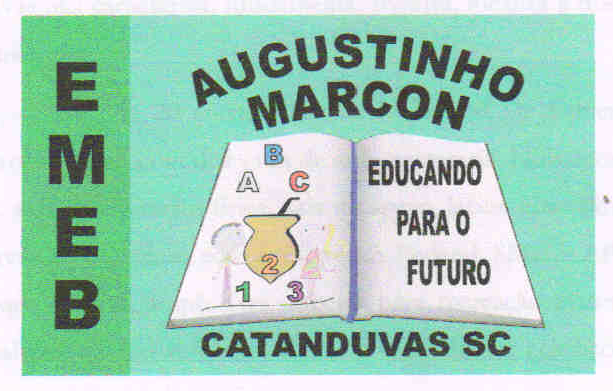 